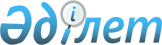 О внесении изменений в приказ Министра здравоохранения и социального развития Республики Казахстан от 28 апреля 2015 года № 288 "Об утверждении Правил отнесения лекарственных средств к рецептурному отпуску"
					
			Утративший силу
			
			
		
					Приказ Министра здравоохранения Республики Казахстан от 24 апреля 2019 года № ҚР ДСМ-49. Зарегистрирован в Министерстве юстиции Республики Казахстан 25 апреля 2019 года № 18585. Утратил силу приказом Министра здравоохранения Республики Казахстан от 6 января 2021 года № ҚР ДСМ-4.
      Сноска. Утратил силу приказом Министра здравоохранения РК от 06.01.2021 № ҚР ДСМ-4 (вводится в действие по истечении десяти календарных дней после дня его первого официального опубликования).
      В соответствии с пунктом 5 статьи 69 Кодекса Республики Казахстан от 18 сентября 2009 года "О здоровье народа и системе здравоохранения" ПРИКАЗЫВАЮ:
      1. Внести в приказ Министра здравоохранения и социального развития Республики Казахстан от 28 апреля 2015 года № 288 "Об утверждении Правил отнесения лекарственных средств к рецепторному отпуску" (зарегистрирован в Реестре государственной регистрации нормативных правовых актов под № 11233, опубликован 5 июня 2015 года в информационно-правовой системе "Әділет") следующие изменения:
      в Правилах отнесения лекарственных средств к рецептурному отпуску, утвержденных указанным приказом:
      пункт 2 изложить в следующей редакции:
      "2. Ведомство государственного органа в сфере обращения лекарственных средств и медицинских изделий (далее - государственный орган) принимает решение об отнесении лекарственного средства к рецептурному отпуску на основании заключения экспертной организации в сфере обращения лекарственных средств и медицинских изделий (далее - экспертная организация), выданного по результатам проведения экспертизы лекарственного средства при государственной регистрации, перерегистрации, внесении изменений в регистрационное досье.";
      абзац первый пункта 3 изложить в следующей редакции:
      "3. Для установления необходимости отнесения лекарственного средства к рецептурному отпуску экспертная организация на стадии специализированной экспертизы лекарственного средства проводят оценку:";
      пункт 4 изложить в следующей редакции:
      "4. По результатам специализированной экспертизы лекарственного средства составляется заключение об отнесении к рецептурному или безрецептурному отпуску и представляется в государственный орган для утверждения инструкции по медицинскому применению лекарственного средства с указанием условий отпуска.".
      2. Комитету фармации Министерства здравоохранения Республики Казахстан обеспечить:
      1) государственную регистрацию настоящего приказа в Министерстве юстиции Республики Казахстан;
      2) в течение десяти календарных дней со дня государственной регистрации настоящего приказа в Министерстве юстиции Республики Казахстан направление в одном экземпляре его копии в печатном и электронном виде на государственном и русском языках для опубликования в Республиканское государственное предприятие на праве хозяйственного ведения "Институт законодательства и правовой информации Республики Казахстан" для официального опубликования и включения в Эталонный контрольный банк нормативных правовых актов Республики Казахстан;
      3) размещение настоящего приказа на интернет-ресурсе Министерства здравоохранения Республики Казахстан;
      4) в течение десяти рабочих дней после государственной регистрации настоящего приказа в Министерстве юстиции Республики Казахстан представление в Департамент юридической служб Министерства здравоохранения Республики Казахстан сведений об исполнении мероприятий, предусмотренных подпунктом 1), 2) и 3) настоящего пункта.
      3. Контроль за исполнением настоящего приказа возложить на курирующего вице-министра здравоохранения Республики Казахстан.
      4. Настоящий приказ вводится в действие по истечении десяти календарных дней после дня его первого официального опубликования.
					© 2012. РГП на ПХВ «Институт законодательства и правовой информации Республики Казахстан» Министерства юстиции Республики Казахстан
				